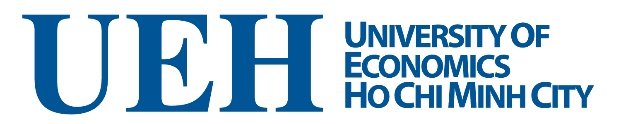 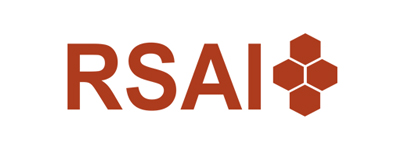 The 2018 UEH Summer School on Inter-Regional Computable General Equilibrium Modeling and ApplicationsRegistration FormFull name:	__________________________________________________Gender: ___________Organization:	____________________________________________________________________Street Address: ____________________________________________________________________City:		____________________________________________________________________Province/State:	____________________________________________________________________Country:	____________________________________________________________________Email:		____________________________________________________________________Phone number:	____________________________________________________________________ Please send this registration form and your research proposal which includes your intention to use CGE to 2018summerschool@gmail.com. We will send you the instruction to pay registration fee. Due to limited space, your registration is only guaranteed after we receive your payment for the training course.Thank you for your interest in this training workshop!